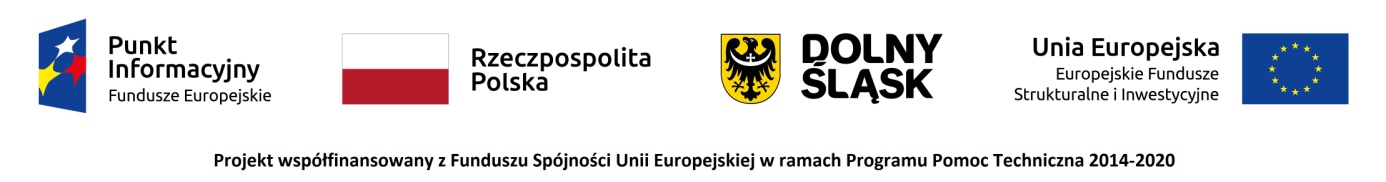 Spotkanie informacyjne w Jeleniej Górze pt. „Możliwość uzyskania wsparcia na prowadzenie i rozwój firmy”.Punkt Informacyjny Funduszy Europejskich w Jeleniej Górze we współpracy z Zakładem Ubezpieczeń  Społecznych Oddział w Wałbrzychu  - Inspektoratem  w Jeleniej Górze zaprasza  na bezpłatne spotkanie informacyjne zorganizowane w ramach akcji -  Tydzień Przedsiębiorcy. W ramach spotkania zostaną przedstawione informacje w zakresie wsparcia rozwoju firmy, w szczególności  mikro, małych i średnich przedsiębiorstw, z różnych źródeł, w tym wsparcia rozwoju zawodowego i podnoszenia kompetencji. Spotkanie będzie współprowadzone przez przedstawicieli Zakładu Ubezpieczeń Społecznych, Centrum Informacji i Planowania Kariery Zawodowej, Karkonoskiej Agencji Rozwoju Regionalnego S.A. oraz pracowników PIFE w Jeleniej Górze.Do udziału zapraszamy: przedsiębiorców zainteresowanych uzyskaniem wsparcia na rozwój firmy.Program spotkania:Źródła informacji o Funduszach Europejskich oraz oferta Sieci Punktów Informacyjnych Funduszy Europejskich;Źródła pozyskiwania środków;Zasady i ułatwienia dla firm; Wsparcie rozwoju zawodowego pracodawcy i jego  pracowników w oparciu o badanie kompetencji  zawodowych;Dotacje na podnoszenie kwalifikacji  dla przedsiębiorców i pracowników – projekt „Partnerstwo na rzecz rozwoju Dolnośląskich mikro, małych i średnich przedsiębiorstw (MMŚP)”;Możliwości wsparcia ze środków unijnych dla mikro, małych i średnich przedsiębiorstw (MMŚP);Spotkanie odbędzie się w siedzibie Punktu Informacyjnego Funduszy Europejskich w Jeleniej Górze; Pl. Ratuszowy 32/32a; w dniu  25.09.2019 r. w godzinach 10.00 - 13.00.Warunkiem uczestnictwa w spotkaniu jest przesłanie do 23 września 2019 r. zgłoszenia na adres pife.jeleniagora@dolnyslask.pl z podaniem imienia i nazwiska osoby/osób uczestniczącej/ch w spotkaniu. Informacje na temat spotkania można uzyskać pod numerem telefonu 75 764 94 66; 75 75 249 42.  Liczba miejsc jest ograniczona i decyduje kolejność zgłoszeń. Otrzymanie potwierdzenia przyjęcia zgłoszenia jest równoznaczne z wpisaniem na listę uczestników spotkania. Sala, w której odbędzie się spotkanie jest dostosowana do potrzeb osób z niepełnosprawnościami. Prosimy o zgłaszanie potrzeb osób z niepełnosprawnościami na etapie rekrutacji.Udział w spotkaniu jest bezpłatny.Organizator spotkania :Punkt Informacyjny Funduszy Europejskich w Jeleniej GórzeUrząd Marszałkowski Województwa DolnośląskiegoPlac Ratuszowy 32/32a; 58-500 Jelenia Góra tel. 75 764 94 66; 75 752 49 42; e-mail: pife.jeleniagora@dolnyslask.pl 